Lancaster Seventh-Day Adventist ChurchA House of Prayer for All People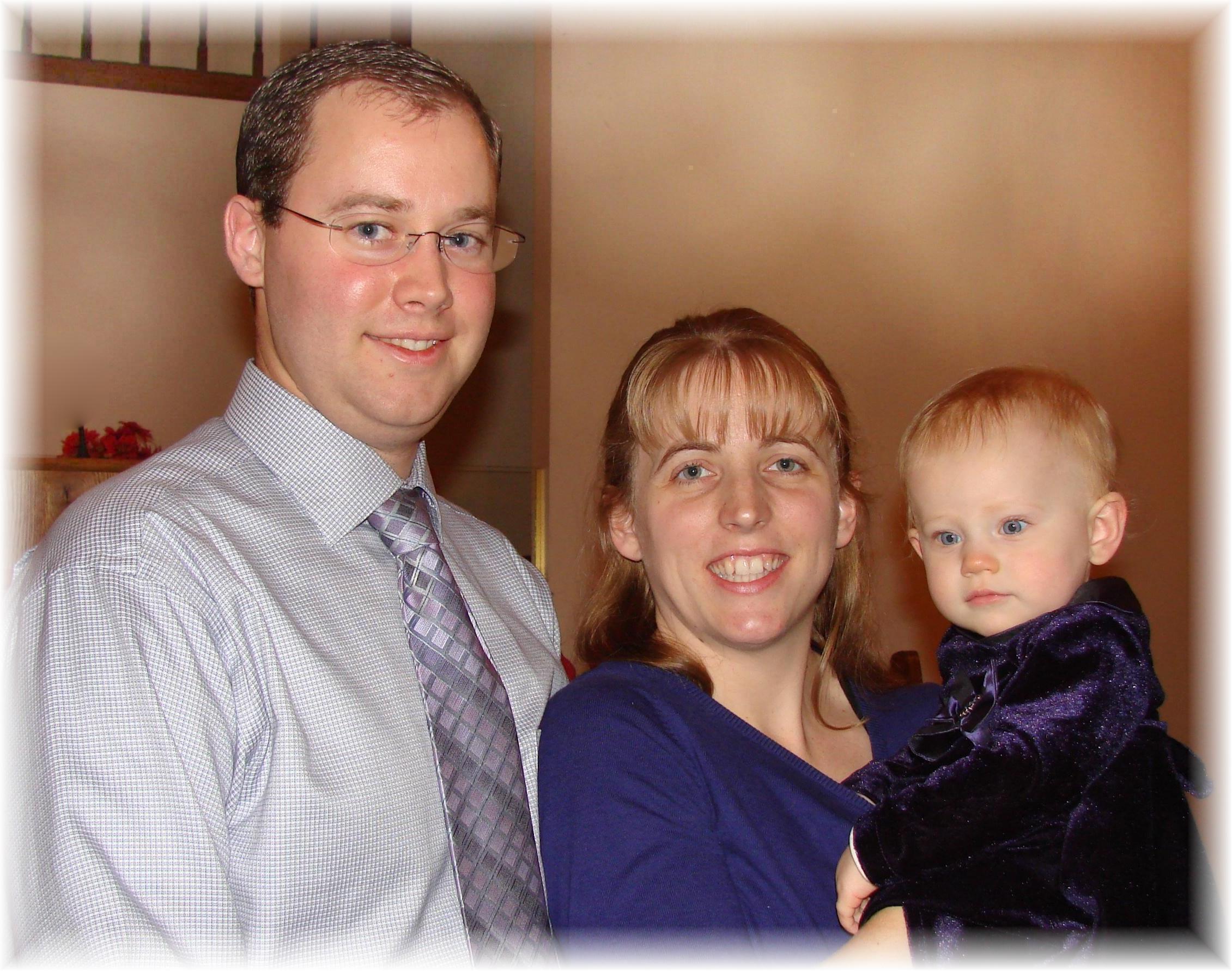 Joel, Marijke, and Chloe SchlittenhartBaby Dedication – December 24, 2011